Wordで図を作成するときの注意点山崎　洋一はじめにWordで図を作成する際は（自分だけでなく，他の人でも）編集しやすく，かつpdfに変換した際もキレイな図を作成することを心がける．下記に注意すべき代表的な事項を示す．Word上での編集，をしやすくするために① ルーラーを表示して，図が段組中に収める② 図は描画キャンパス内に収め，位置は行内を指定キレイな図をつくるために③ 原則word上で図表を作る・出来る限りベクタ形式で※ベクタ形式とラスタ形式の違いに注意・文字データを画像にしない④ 画像の解像度は印刷品質．wordファイルのサイズが5MB程度に収まることが望ましい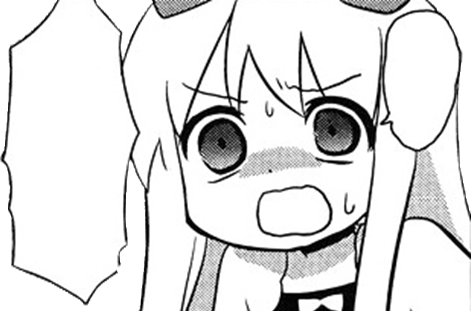 ・ファイルサイズが大きい図は描画ソフト等（GIMPなど）を用いてリサイズする（wordの「図の圧縮」機能は用いないこと）⑤ pdfにする際に透過画像の透過部分が白（または黒）になってしまう際は「PDF のオプション」の「ISO 19005-1 に準拠（PDF／A）(1)」のチェックを外す．次章以降で，よくある具体例を示し，Word上での修正の仕方をゼミ中に解説する．Word上での編集，をしやすくするために① ルーラーを表示して，図が段組中に収める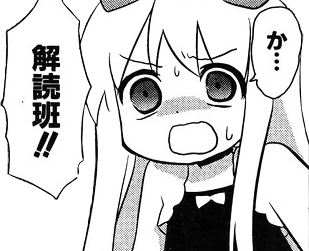 図1　図が余白にはみ出ている例②図は描画キャンパス内に収め，位置は行内を指定図2　行内に収まってない図キレイな図をつくるために③ 原則word上で図表を作る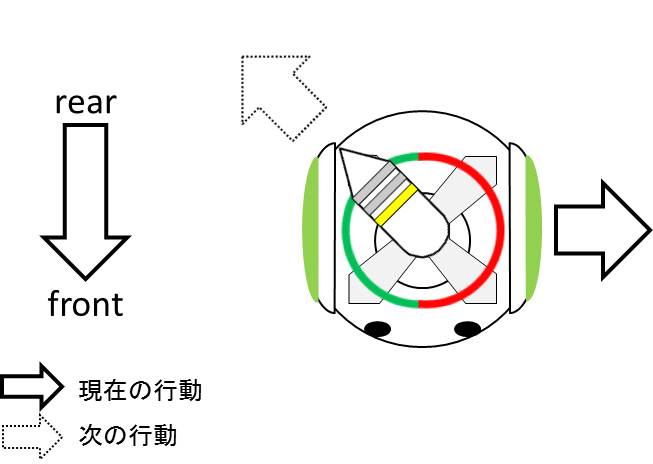 図3 文字がラスタ形式になっている例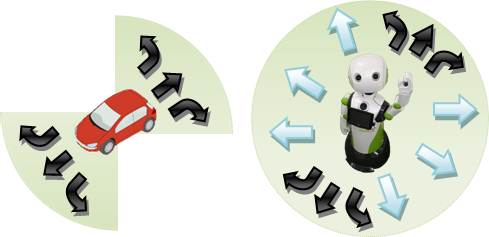 [従来の移動体]　　　　　[全方向移動体]図4 矢印がラスタ形式になっている例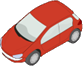 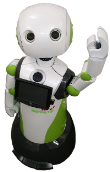 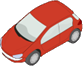 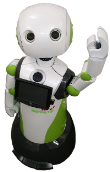 [従来の移動体]　　　　　　[全方向移動体]図5 矢印がベクタ形式になっている例④ 画像の解像度は印刷品質．wordファイルのサイズが5MB程度に収まることが望ましい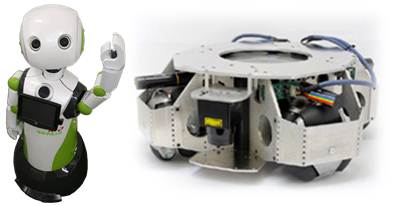 [Robovie-R3]　　　　[移動機構]図6 どこかで編集された図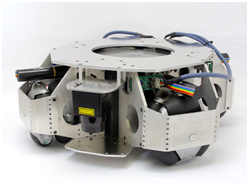 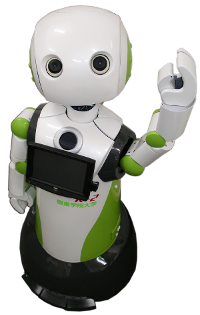 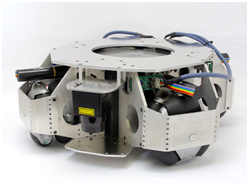 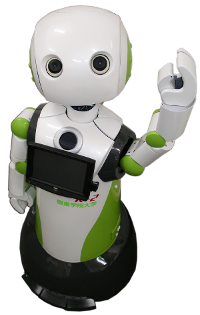 [Robovie-R3]　　　　[移動機構]図7 GIMPで圧縮し描画キャンパスに配置した図